MondayWeek 5MondayWeek 5MondayWeek 5TuesdayWeek 5TuesdayWeek 5TuesdayWeek 5TuesdayWeek 5WednesdayWeek 5WednesdayWeek 5ThursdayWeek 5ThursdayWeek 5ThursdayWeek 5ThursdayWeek 5FridayWeek 5FridayWeek 5FridayWeek 5Main Meal ChoiceMain Meal ChoiceMain Meal ChoiceMain Meal ChoiceMain Meal ChoiceMain Meal ChoiceMain Meal ChoiceMain Meal ChoiceMain Meal ChoiceMain Meal ChoiceMain Meal ChoiceMain Meal ChoiceMain Meal ChoiceMain Meal ChoiceMain Meal ChoiceMain Meal ChoiceMini Beef & Vegetable  Pasty,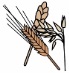 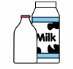 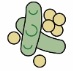 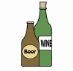 Garden PeasCreamed Potatoes, and GravyMini Beef & Vegetable  Pasty,Garden PeasCreamed Potatoes, and GravyMini Beef & Vegetable  Pasty,Garden PeasCreamed Potatoes, and GravyLamb Hotpot,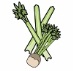 Country Vegetable Mix& Gravy with Crusty BreadLamb Hotpot,Country Vegetable Mix& Gravy with Crusty BreadLamb Hotpot,Country Vegetable Mix& Gravy with Crusty BreadLamb Hotpot,Country Vegetable Mix& Gravy with Crusty BreadMinced Beef Lasagne,Garlic Bread& Mixed SaladMinced Beef Lasagne,Garlic Bread& Mixed SaladChicken Breastin Sweet & Sour Saucewith Savoury Wholegrain RiceChicken Breastin Sweet & Sour Saucewith Savoury Wholegrain RiceChicken Breastin Sweet & Sour Saucewith Savoury Wholegrain RiceChicken Breastin Sweet & Sour Saucewith Savoury Wholegrain RiceBreaded Cod,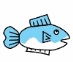 Creamed Potato,Baked Beans or Mixed SaladBreaded Cod,Creamed Potato,Baked Beans or Mixed SaladBreaded Cod,Creamed Potato,Baked Beans or Mixed SaladVegetarian ChoiceVegetarian ChoiceVegetarian ChoiceVegetarian ChoiceVegetarian ChoiceVegetarian ChoiceVegetarian ChoiceVegetarian ChoiceVegetarian ChoiceVegetarian ChoiceVegetarian ChoiceVegetarian ChoiceVegetarian ChoiceVegetarian ChoiceVegetarian ChoiceVegetarian Choice(V) Vegetable Pasty,Creamed Potatoes,  Garden Peas& Gravy(V) Vegetable Pasty,Creamed Potatoes,  Garden Peas& Gravy(V) Vegetable Pasty,Creamed Potatoes,  Garden Peas& Gravy(V) Vegetarian Hotpot,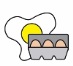 Country Vegetable Mix& Gravy  with Crusty Bread(V) Vegetarian Hotpot,Country Vegetable Mix& Gravy  with Crusty Bread(V) Vegetarian Hotpot,Country Vegetable Mix& Gravy  with Crusty Bread(V) Vegetarian Hotpot,Country Vegetable Mix& Gravy  with Crusty Bread(V) Vegetable Lasagne,Garlic Bread& Mixed Salad(V) Vegetable Lasagne,Garlic Bread& Mixed Salad(V) Quorn Filletin Sweet & Sour Saucewith Savoury Wholegrain Rice(V) Quorn Filletin Sweet & Sour Saucewith Savoury Wholegrain Rice(V) Quorn Filletin Sweet & Sour Saucewith Savoury Wholegrain Rice(V) Quorn Filletin Sweet & Sour Saucewith Savoury Wholegrain Rice(V) Tomato & Basil Sauce,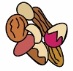 Pasta Twists & Garlic Breadand Mixed Salad(V) Tomato & Basil Sauce,Pasta Twists & Garlic Breadand Mixed Salad(V) Tomato & Basil Sauce,Pasta Twists & Garlic Breadand Mixed SaladJacket Potatoes are served with either a mixed salad or a selection of daily vegetables.Jacket Potatoes are served with either a mixed salad or a selection of daily vegetables.Jacket Potatoes are served with either a mixed salad or a selection of daily vegetables.Jacket Potatoes are served with either a mixed salad or a selection of daily vegetables.Jacket Potatoes are served with either a mixed salad or a selection of daily vegetables.Jacket Potatoes are served with either a mixed salad or a selection of daily vegetables.Jacket Potatoes are served with either a mixed salad or a selection of daily vegetables.Jacket Potatoes are served with either a mixed salad or a selection of daily vegetables.Jacket Potatoes are served with either a mixed salad or a selection of daily vegetables.Jacket Potatoes are served with either a mixed salad or a selection of daily vegetables.Jacket Potatoes are served with either a mixed salad or a selection of daily vegetables.Jacket Potatoes are served with either a mixed salad or a selection of daily vegetables.Jacket Potatoes are served with either a mixed salad or a selection of daily vegetables.Jacket Potatoes are served with either a mixed salad or a selection of daily vegetables.Jacket Potatoes are served with either a mixed salad or a selection of daily vegetables.Jacket Potatoes are served with either a mixed salad or a selection of daily vegetables.Jacket PotatoCheese (V)Jacket PotatoCheese (V)Jacket PotatoCheese (V)Jacket PotatoTuna Mayonnaise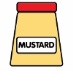 Baked BeansJacket PotatoTuna MayonnaiseBaked BeansJacket PotatoTuna MayonnaiseBaked BeansJacket PotatoTuna MayonnaiseBaked BeansJacket PotatoChicken MayonnaiseJacket PotatoChicken MayonnaiseJacket Potato withColeslaw or Baked Beans (V)Jacket Potato withColeslaw or Baked Beans (V)Jacket Potato withColeslaw or Baked Beans (V)Jacket Potato withColeslaw or Baked Beans (V)Jacket PotatoCheese (V)Jacket PotatoCheese (V)Jacket PotatoCheese (V)Sandwich SelectionA selection of sandwiches with various fillings is available daily. Please see separate sandwich menu for Allergen information.Sandwich SelectionA selection of sandwiches with various fillings is available daily. Please see separate sandwich menu for Allergen information.Sandwich SelectionA selection of sandwiches with various fillings is available daily. Please see separate sandwich menu for Allergen information.Sandwich SelectionA selection of sandwiches with various fillings is available daily. Please see separate sandwich menu for Allergen information.Sandwich SelectionA selection of sandwiches with various fillings is available daily. Please see separate sandwich menu for Allergen information.Sandwich SelectionA selection of sandwiches with various fillings is available daily. Please see separate sandwich menu for Allergen information.Sandwich SelectionA selection of sandwiches with various fillings is available daily. Please see separate sandwich menu for Allergen information.Sandwich SelectionA selection of sandwiches with various fillings is available daily. Please see separate sandwich menu for Allergen information.Sandwich SelectionA selection of sandwiches with various fillings is available daily. Please see separate sandwich menu for Allergen information.Sandwich SelectionA selection of sandwiches with various fillings is available daily. Please see separate sandwich menu for Allergen information.Sandwich SelectionA selection of sandwiches with various fillings is available daily. Please see separate sandwich menu for Allergen information.Sandwich SelectionA selection of sandwiches with various fillings is available daily. Please see separate sandwich menu for Allergen information.Sandwich SelectionA selection of sandwiches with various fillings is available daily. Please see separate sandwich menu for Allergen information.Sandwich SelectionA selection of sandwiches with various fillings is available daily. Please see separate sandwich menu for Allergen information.Sandwich SelectionA selection of sandwiches with various fillings is available daily. Please see separate sandwich menu for Allergen information.Sandwich SelectionA selection of sandwiches with various fillings is available daily. Please see separate sandwich menu for Allergen information.Dessert ChoiceDessert ChoiceDessert ChoiceDessert ChoiceDessert ChoiceDessert ChoiceDessert ChoiceDessert ChoiceDessert ChoiceDessert ChoiceDessert ChoiceDessert ChoiceDessert ChoiceDessert ChoiceDessert ChoiceDessert ChoiceFruitPotsChocolate Sponge & Chocolate SauceChocolate Sponge & Chocolate SauceCheesecake withFruit ToppingIce CreamRollIce CreamRollBakewell TartBakewell TartA selection of Yoghurt   Fresh Fruit and Bread  is available on a daily basis.  Custard  is served with desserts as appropriate.A selection of Mineral Water, Fruit Juice based drinks & Flavoured Milk  is available on a daily basis.A selection of Yoghurt   Fresh Fruit and Bread  is available on a daily basis.  Custard  is served with desserts as appropriate.A selection of Mineral Water, Fruit Juice based drinks & Flavoured Milk  is available on a daily basis.A selection of Yoghurt   Fresh Fruit and Bread  is available on a daily basis.  Custard  is served with desserts as appropriate.A selection of Mineral Water, Fruit Juice based drinks & Flavoured Milk  is available on a daily basis.A selection of Yoghurt   Fresh Fruit and Bread  is available on a daily basis.  Custard  is served with desserts as appropriate.A selection of Mineral Water, Fruit Juice based drinks & Flavoured Milk  is available on a daily basis.A selection of Yoghurt   Fresh Fruit and Bread  is available on a daily basis.  Custard  is served with desserts as appropriate.A selection of Mineral Water, Fruit Juice based drinks & Flavoured Milk  is available on a daily basis.A selection of Yoghurt   Fresh Fruit and Bread  is available on a daily basis.  Custard  is served with desserts as appropriate.A selection of Mineral Water, Fruit Juice based drinks & Flavoured Milk  is available on a daily basis.A selection of Yoghurt   Fresh Fruit and Bread  is available on a daily basis.  Custard  is served with desserts as appropriate.A selection of Mineral Water, Fruit Juice based drinks & Flavoured Milk  is available on a daily basis.A selection of Yoghurt   Fresh Fruit and Bread  is available on a daily basis.  Custard  is served with desserts as appropriate.A selection of Mineral Water, Fruit Juice based drinks & Flavoured Milk  is available on a daily basis.A selection of Yoghurt   Fresh Fruit and Bread  is available on a daily basis.  Custard  is served with desserts as appropriate.A selection of Mineral Water, Fruit Juice based drinks & Flavoured Milk  is available on a daily basis.A selection of Yoghurt   Fresh Fruit and Bread  is available on a daily basis.  Custard  is served with desserts as appropriate.A selection of Mineral Water, Fruit Juice based drinks & Flavoured Milk  is available on a daily basis.A selection of Yoghurt   Fresh Fruit and Bread  is available on a daily basis.  Custard  is served with desserts as appropriate.A selection of Mineral Water, Fruit Juice based drinks & Flavoured Milk  is available on a daily basis.A selection of Yoghurt   Fresh Fruit and Bread  is available on a daily basis.  Custard  is served with desserts as appropriate.A selection of Mineral Water, Fruit Juice based drinks & Flavoured Milk  is available on a daily basis.A selection of Yoghurt   Fresh Fruit and Bread  is available on a daily basis.  Custard  is served with desserts as appropriate.A selection of Mineral Water, Fruit Juice based drinks & Flavoured Milk  is available on a daily basis.A selection of Yoghurt   Fresh Fruit and Bread  is available on a daily basis.  Custard  is served with desserts as appropriate.A selection of Mineral Water, Fruit Juice based drinks & Flavoured Milk  is available on a daily basis.A selection of Yoghurt   Fresh Fruit and Bread  is available on a daily basis.  Custard  is served with desserts as appropriate.A selection of Mineral Water, Fruit Juice based drinks & Flavoured Milk  is available on a daily basis.A selection of Yoghurt   Fresh Fruit and Bread  is available on a daily basis.  Custard  is served with desserts as appropriate.A selection of Mineral Water, Fruit Juice based drinks & Flavoured Milk  is available on a daily basis.Greenwood Academies Trust understands that there are different types of vegetarian diet. Our menus reflect choices available for Lacto-ovo-vegetarians as this is the most common type of vegetarian diet.All menu items are subject to availability.Greenwood Academies Trust understands that there are different types of vegetarian diet. Our menus reflect choices available for Lacto-ovo-vegetarians as this is the most common type of vegetarian diet.All menu items are subject to availability.Greenwood Academies Trust understands that there are different types of vegetarian diet. Our menus reflect choices available for Lacto-ovo-vegetarians as this is the most common type of vegetarian diet.All menu items are subject to availability.Greenwood Academies Trust understands that there are different types of vegetarian diet. Our menus reflect choices available for Lacto-ovo-vegetarians as this is the most common type of vegetarian diet.All menu items are subject to availability.Greenwood Academies Trust understands that there are different types of vegetarian diet. Our menus reflect choices available for Lacto-ovo-vegetarians as this is the most common type of vegetarian diet.All menu items are subject to availability.Greenwood Academies Trust understands that there are different types of vegetarian diet. Our menus reflect choices available for Lacto-ovo-vegetarians as this is the most common type of vegetarian diet.All menu items are subject to availability.Greenwood Academies Trust understands that there are different types of vegetarian diet. Our menus reflect choices available for Lacto-ovo-vegetarians as this is the most common type of vegetarian diet.All menu items are subject to availability.Greenwood Academies Trust understands that there are different types of vegetarian diet. Our menus reflect choices available for Lacto-ovo-vegetarians as this is the most common type of vegetarian diet.All menu items are subject to availability.Greenwood Academies Trust understands that there are different types of vegetarian diet. Our menus reflect choices available for Lacto-ovo-vegetarians as this is the most common type of vegetarian diet.All menu items are subject to availability.Greenwood Academies Trust understands that there are different types of vegetarian diet. Our menus reflect choices available for Lacto-ovo-vegetarians as this is the most common type of vegetarian diet.All menu items are subject to availability.Greenwood Academies Trust understands that there are different types of vegetarian diet. Our menus reflect choices available for Lacto-ovo-vegetarians as this is the most common type of vegetarian diet.All menu items are subject to availability.Greenwood Academies Trust understands that there are different types of vegetarian diet. Our menus reflect choices available for Lacto-ovo-vegetarians as this is the most common type of vegetarian diet.All menu items are subject to availability.Greenwood Academies Trust understands that there are different types of vegetarian diet. Our menus reflect choices available for Lacto-ovo-vegetarians as this is the most common type of vegetarian diet.All menu items are subject to availability.Greenwood Academies Trust understands that there are different types of vegetarian diet. Our menus reflect choices available for Lacto-ovo-vegetarians as this is the most common type of vegetarian diet.All menu items are subject to availability.Greenwood Academies Trust understands that there are different types of vegetarian diet. Our menus reflect choices available for Lacto-ovo-vegetarians as this is the most common type of vegetarian diet.All menu items are subject to availability.Greenwood Academies Trust understands that there are different types of vegetarian diet. Our menus reflect choices available for Lacto-ovo-vegetarians as this is the most common type of vegetarian diet.All menu items are subject to availability.Allergen Symbols KeyAllergen Symbols KeyGlutenGluten  Milk  Milk  Eggs  Eggs  Sulphites  Sulphites  Mustard  Mustard  Peanuts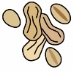   Peanuts  Soya  SoyaAllergen Symbols KeyAllergen Symbols Key  Fish  Fish  Lupin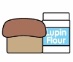   Lupin  Crustaceans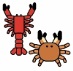   Crustaceans  Molluscs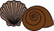   Molluscs  Nuts  Nuts  Sesame Oil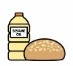   Sesame Oil  Celery  Celery